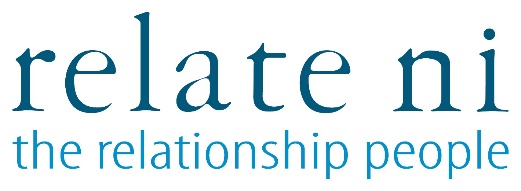 JOB DESCRIPTIONBackground Relate NI is the leading relationship support charity in Northern Ireland and has been working to support people and their relationships since 1947. We provide a range of therapeutic services and education programmes to people throughout Northern Ireland. Our vision is of a future where healthy relationships are at the heart of a thriving society, and our mission is to make expert information and support for healthy relationships available to everyone. We are currently recruiting for a Service Team Lead to be part of our clinical team.Overall Job Purpose To assist the Senior Team Lead in the effective and efficient management of quality services to Relate NI clients by: To ensure a central focus on clients/customers in Relate NI servicesProviding leadership and support to a team of counsellors. This includes but is not limited to line management of staff.  To develop and grow high quality organisational services, including counselling, information and training in line with the needs and expectations of people we work with. Main Duties and responsibilitiesCustomer and Client Focus Provide support and leadership to the team to ensure the delivery of high-quality services to clientsDevelop understanding and evidence base of client needs and develop team skills in line with demandLink with the designated team to ensure counsellors are working to agreed capacity within individual caseload.Support the development of organisational information and communication activities. Use expertise and understanding of client groups to support innovation and the smooth running of service deliveryContribute to and help maintain a harmonious and therapeutic environment.Leadership and Support  Ensure effective communication within and across the team through regular line management and team meetings/briefings  Act as the first point of contact for line management responsibilities with team members and ensure the consistent application of policies and proceduresBuild trust and lead team by role modelling Relate NI values and professional ethics/standardsPromote a positive working atmosphere by supporting a culture of empowerment, transparency, and development Align team and individual objectives with organisational strategy To attend and represent Relate NI at meetings and conferences as required. Champion and promote effective team working within and across teams, supporting and celebrating innovation. Engage with service commissioners and project partners as required.Liaise with Business Operations Lead to report and update on all relevant HR/ staffing changes/issues.Liaise with Appointments Team to advise of any counsellor absences and action required in managing client.Service Quality and Development Ensure adherence to relevant Ethical FrameworkEvidence, scope and plan an annual programme of Continuing Professional Development in line with professional standards, service needs and client expectations. Manage risk and safeguarding issues in accordance with Relate NI policy and proceduresCollation of statistical data, analysis of data, trends and current practice and reporting in relation to caseload management, beneficiary profiles and waiting list management Monitor team mandatory routines including adequate and timely completion of client records and timely appointment slot updates Review and develop services to meet both current and future needs of people we work withImplement agreed appropriate outcome measure for servicesEnsure current knowledge of professional and managerial strategies, policies, and best practice modelsTo review complaints, compliments, CORE scoring and evaluation results to determine client stakeholder levels and service impacts in relation to health and wellbeing indicatorsTeam and Partnership workingPersonal Development Is committed to regular personal review and appraisal meetingsIdentify and understand own strengths and development needs and take personal responsibility for continued development, requesting support when requiredGeneral  Members of staff are expected to treat those with whom they come into contact in a courteous and respectful manner in accordance with the Dignity at Work Policy.All staff must co-operate with others on health and safety and not interfere with, or misuse anything provided for their health, safety, or welfareAll staff must take care of their own health and safety and that of people who may be affected by what they do (or do not do)The Team Lead will maintain high standards of personal accountability and will  represent and promote the aims, values, and principles of Relate NI, with particular emphasis on equal opportunity This role will may require some travelling throughout Northern Ireland and will require access to a mode of transportThis job description is neither exhaustive nor exclusive and may be reviewed and amended in the future to include any other reasonable duties, projects or tasks as may be requested from time to time and to reflect changing organisational requirements, changing staffing levels etc.PERSON SPECIFICATION – Service Team Lead (Adult Relationship Counselling)Job Title Service Team Lead (Adult Relationship Counselling) Place of Work Based in 3 Glengall Street, Belfast, with travel through Northern Ireland as required Reports to Senior Team LeadSalary £37,570 - £43,772 pro rataWorking Hours 12 hours per week. On occasions the demands of the job may require work outside these hours. Arrangements to be agreed between manager and post-holder Additional clinical hours available for suitably qualified candidate.Holiday Allowance 25 days per year, pro rata12 statutory days’ pro rataThe Relate NI holiday year runs from 1 April to 31 March. Education Educated to a minimum of Diploma L 4 in Counselling and             Postgrad Diploma in Systemic Practice                                          or             L5 Diploma in couples/relationship counselling or equivalent.Evidence ongoing continued professional development in the last 3 yearsAccredited counsellor (BACP or equivalent) with 300 hours of practice in the 3 years KnowledgeKnowledge and experience of various counselling modalitiesKnowledge of the importance of impact measurement to grow and develop high quality serviceKnowledge of current issues facing families, couples and children and young people in today’s societySkillsExcellent communication skills with previous experience of report writing and delivering presentations to a range of audiences Excellent organizational, planning and time management skillsThe ability to critically analyse information and interpret researchStrong IT Skills and the ability to use computer software packagesStrong organisational skills Experience Experience of working relationally in a therapeutic contextExperience of all aspects of leading and managing a staff teamExperience of developing, leading the implementation of and reporting on policies and proceduresExperience of working collaboratively and in partnership with external agenciesExperience of using data to improve the quality of services and of service users’ experiences. Experience of developing and delivering training initiativesPersonal Characteristics Ability to prioritise, meet deadlines and use own initiativeProblem solving and solution focused in the work arenaDemonstrate commitment to continuous improvement through the use of quality assurance systems Team playerAbility to understand and accept accountability for caseworkOther Access to a car with appropriate insurance and a valid driving license or be otherwise able to fulfill the mobility requirements of the postHave completed training in remote counselling such as “How to do Counselling Online” by the Open University and BACP